1ВСЕРОССИЙСКАЯ ОЛИМПИАДА ШКОЛЬНИКОВ ПО МАТЕМАТИКЕ. 2014-2015 ГГ.ШКОЛЬНЫЙ ЭТАП. МОСКВА. 6-Й КЛАСС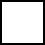 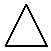 каждый квадратик и другую цифру в треугольник так, чтобы пример получился верным.На первой остановке в пустой автобус вошло 18 пассажиров. Потом на каждой остановке выходило 4 человека, а входило 6 человек. Сколько пассажиров ехало в автобусе между четвёртой и пятой остановками? Три лисы: Алиса, Лариса и Инесса разговаривали на полянке. Лариса: «Алиса не самая хитрая». Алиса: «Я хитрее Ларисы». Инесса: «Алиса хитрее меня». б) Какая лиса самая хитрая? Дайте ответ и объясните, почему другие варианты не подходят.Как из 13 прямоугольников размерами 11, 21, 31, …, 13 1 составить прямоугольник, у которого все стороны больше 1? Гравировщик делает таблички с буквами. Одни и те же буквы он гравирует за одинаковое время, разные — возможно, за разное. На две таблички «ДОМ МОДЫ» и «ВХОД» вместе он потратил 50 минут, а одну табличку «В ДЫМОХОД» сделал за 35 минут. За какое время он сделает табличку «ВЫХОД»? Всероссийская олимпиада школьников 2014-2015 гг.1В примере на сложение                  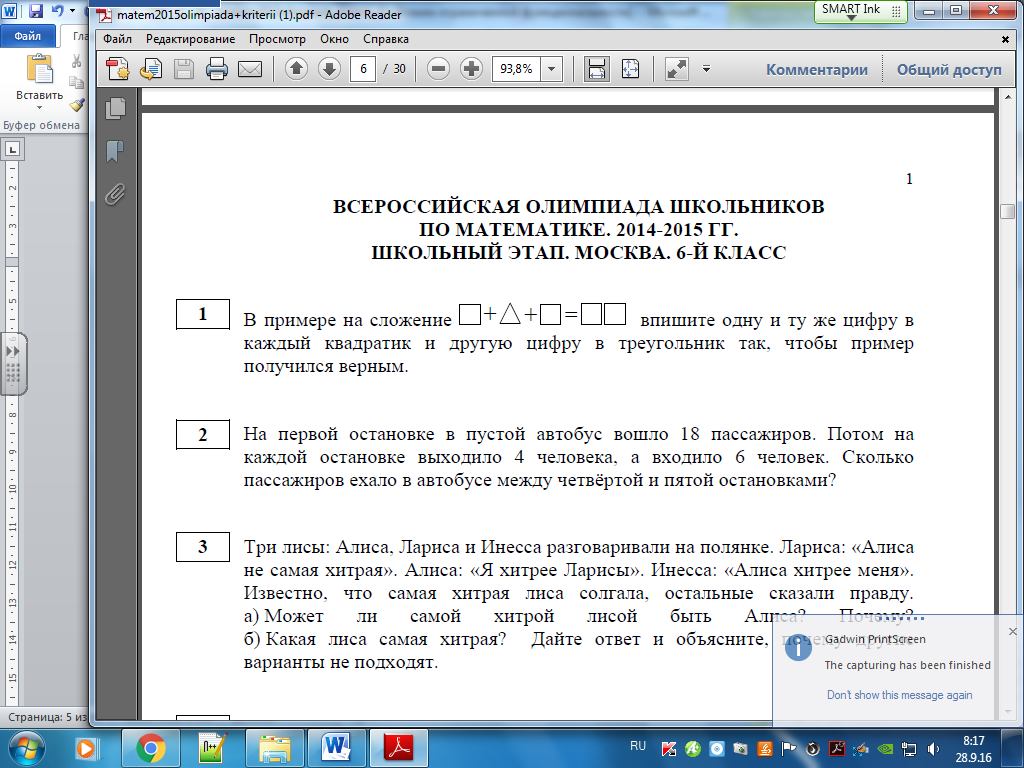 впишите одну и ту же цифру вИзвестно,чтосамая хитрая лиса солгала,  остальные сказалиправду.а) Можетлисамой  хитрой  лисой  быть  Алиса?Почему?